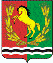 АДМИНИСТРАЦИЯ МУНИЦИПАЛЬНОГО ОБРАЗОВАНИЯ ЧКАЛОВСКИЙ СЕЛЬСОВЕТАСЕКЕЕВСКОГО  РАЙОНА  ОРЕНБУРГСКОЙ  ОБЛАСТИ П О С Т А Н О В Л  Е Н И Е .2023                                     п. Чкаловский                                        № -п    О выявлении правообладателя ранее учтенного объекта недвижимости         В соответствии со статьей 69.1 Федерального закона от 13 июля 2015 года № 218-ФЗ «О государственной регистрации недвижимости» выявлено:1. В отношении земельного участка, находящегося по адресу: Российская Федерация, Оренбургская область,   Асекеевский муниципальный район,  сельское поселение Чкаловский сельсовет, Чкаловский поселок, улица Садовая,  земельный участок 16 с кадастровым номером 56:05:1901001:281 в качестве его правообладателя, владеющего данным объектом недвижимости на праве собственности, Ф.И.О., г.р., паспорт серии №, выдан ОВД  Асекеевского района  Оренбургской области, СНИЛС 2. Право собственности Ф.И.О. на указанный в пункте 1 земельный участок подтверждается  Свидетельством  на  право собственности на землю  серии РФ – ХXXIV ОРБ-05-19  № 0175602 от 12.02.1996г, выданного комземресурсами Асекеевского района , регистрационная запись № 597 от 8 февраля 1996 года  (копия прилагается).	3. Постановление вступает в силу со дня его подписания.Глава муниципального образования                                       И.Р. ХакимовРазослано: прокурору района,   в дело,  Асекеевскому отделу Управления Федеральной  службы  государственной регистрации, кадастра и картографии по   Оренбургской области.